Reunión tutorial del ciclo escolar:  ___________________________________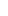 Nombre del alumno(a): _____________________________________________________No. de matrícula: __________________   fecha: __________________     Nombre de la Actividad Académica complementaria: ______________________________________________________________________________________________________Título del proyecto: _________________________________________________________ _________________________________________________________________________				Nombre 		 		FirmaDirector	            Asesor 		Asesor 		Comentarios sobre situación extraordinaria de índole académico o personal del estudiante. Y avances del proyecto._____________________________________Firma de conocimiento de la alumno (a)